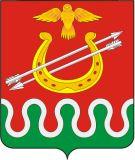 БОГОТОЛЬСКИЙ МУНИЦИПАЛЬНЫЙ РАЙОНКРАСНОЯРСКОГО КРАЯПРЕДСЕДАТЕЛЬ БОГОТОЛЬСКОГО РАЙОННОГО СОВЕТА ДЕПУТАТОВРАСПОРЯЖЕНИЕ13.08.2021                                                               	    		     № 9-ро созыве девятой очередной сессии Боготольского районного Совета депутатов шестого созываВ соответствии с частью 5 статьи 43 Федерального закона от 06.10.2003 № 131-ФЗ «Об общих принципах организации местного самоуправления в Российской Федерации», руководствуясь статьей 19.1 Устава Боготольского района Красноярского края, ст. 18 Регламента Боготольского районного Совета депутатов, созвать девятую очередную сессию Боготольского районного Совета депутатов пятого созыва «24» августа 2021 года, в 15 часов 00 минут, по адресу: Красноярский край город Боготол, улица Комсомольская, 2, (актовый зал администрации Боготольского района).Проект повестки дня заседания девятой очередной сессии Боготольского районного Совета депутатов шестого созыва:«О Порядке определения размера и перечисления муниципальными унитарными предприятиями в бюджет Боготольского района части прибыли, остающейся после уплаты налогов и иных обязательных платежей». «Об утверждении Порядка представления главным распорядителем средств бюджета Боготольского района в Финансовое управление администрации Боготольского района информации о совершаемых действиях, направленных на реализацию муниципальным образованием Боготольский район права регресса, либо об отсутствии оснований для предъявления иска о взыскании денежных средств в порядке регресса». «О внесении изменений и дополнений в Решение Боготольского районного Совета депутатов от 21.02.2013 № 26-168 «Об утверждении Порядка проведения конкурса на замещение должности муниципальной службы и формирования конкурсной комиссии». «О внесении изменения в Решение Боготольского районного Совета депутатов от 17.03.2015 № 41-273 «Об утверждении Порядка размещения сведений о доходах, об имуществе и обязательствах имущественного характера, предоставленных лицами, замещающими муниципальные должности и должности муниципальной службы, об источниках получения средств, за счет которых совершена сделка, на официальном сайте Боготольского района и предоставления их для опубликования средствам массовой информации». «О внесении изменения в Положение о порядке проведения конкурса по отбору кандидатур на должность Главы Боготольского района Красноярского края,  утвержденного Решением районного Совета депутатов от 15.06.2015 № 44-287». «Об утверждении Порядка выдвижения, внесения, обсуждения, рассмотрения инициативных проектов, а также проведения их конкурсного отбора в Боготольском районе Красноярского края». «Об утверждении Порядка формирования и деятельности коллегиального органа (комиссии), осуществляющего проведение конкурсного отбора инициативных проектов в Боготольском районе Красноярского края».  «Об утверждении Порядка расчета и возврата сумм инициативных платежей, подлежащих возврату лицам (в том числе организациям), осуществившим их перечисление в бюджет Боготольского района Красноярского края». «Об утверждении Порядка определения территории, части территории Боготольского района Красноярского края, предназначенной для реализации инициативных проектов». «Об  утверждении Порядка назначения и проведения собрания граждан в целях рассмотрения и обсуждения вопросов внесения инициативных проектов в Боготольском районе  Красноярского края».«Об утверждении порядка выявления мнения граждан по вопросу о поддержке инициативного проекта путем сбора их подписей». Разное.Председатель Боготольскогорайонного Совета депутат                                                      В.О. Усков